2017 - Год экологии и Год особо охраняемых природных территорий в России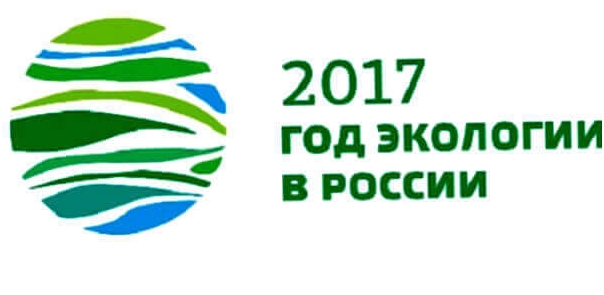 Уважаемые жители Верещагинского муниципального района!      По Указу Президента Российской Федерации 2017 год объявлен в России Годом экологии и Годом особо охраняемых природных территорий.- Указ Президента РФ от 05.01.2016 № 7 "О проведении в Российской Федерации Года Экологии"- Указ Президента РФ от 01.08.2015 № 392 "О проведении в Российской Федерации Года особо охраняемых природных территорий"- Распоряжение Правительства РФ от 02.06.2016 № 1082-р "Об утверждении Плана основных мероприятий по проведению в 2017  в РФ Года экологии"- Распоряжение Правительства Пермского края от 22.09.2016 № 292-рп "Об утверждении Плана основных мероприятий по проведению в 2017  в Пермском крае Года экологии"     Сегодня мы начинаем рубрику «Календарь экологических дат». В течение года мы познакомим Вас с экологическими праздниками и датами, отмечаемыми в нашей стране и во всем мире, а также познакомим с мероприятиями, проводимых на территории Верещагинского муниципального района посвященные Году экологии. 